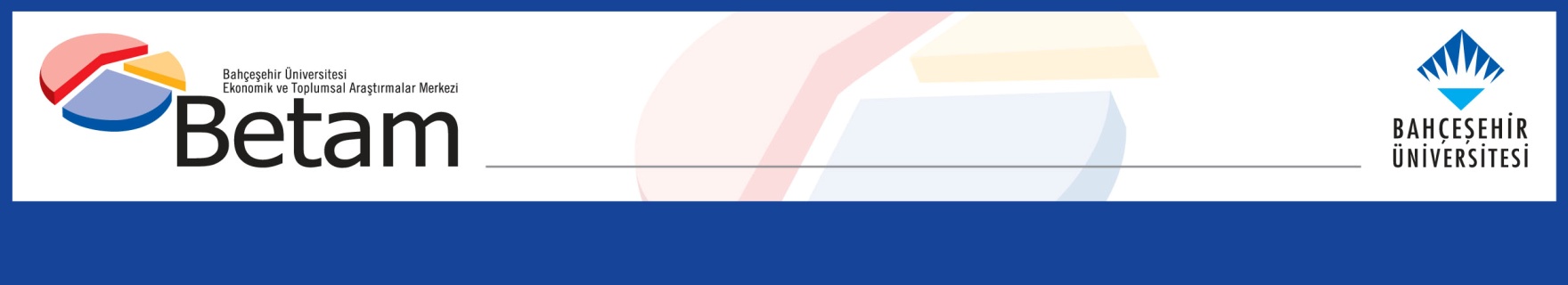 	TARIM DIŞI İŞSİZ SAYISI 4,4 MİLYONA DAYANDISeyfettin Gürsel*, Gökçe Uysal  ve Furkan Kavuncu ***Yönetici Özeti Mevsim etkilerinden arındırılmış işgücü verilerine göre tarım dışı işsizlik oranı Mart 2019 döneminde 0,2 yüzde puan artarak yüzde 16,0’ya ulaşmıştır. Şubat 2019 döneminde gözlemlenen işgücü ve istihdam artışları bu dönemde de devam etmiştir. Tarım dışı işsiz sayısı 4,4 milyona dayanmıştır. Sanayide Eylül 2018 döneminden bu yana devam eden istihdam kayıpları Mart 2019 döneminde durmuş ve sanayi üretim endeksindeki artışa paralel olarak 94 binlik bir istihdam artışı gözlenmiştir. Hizmet sektöründe istihdam 37 bin artarken tarım ve inşaatta sırasıyla 5 bin ve 53 binlik istihdam kayıpları yaşanmıştır. İnşaattaki istihdam kayıpları Şubat 2018’den bu yana 600 bin kişiyi aşmıştır. Bu dönemde kadın istihdamı 53 bin artarken erkek istihdamı 40 bin azalmış ve tarım dışı işsizlikteki toplumsal cinsiyet farkı 0,3 yüzde puan gerilemiştir. Tarım dışı işsizlikteki artış yavaşladı Mevsim etkilerinden arındırılmış verilere göre Mart 2019 döneminde Şubat 2019 dönemiyle kıyaslandığında tarım dışı işgücü 157 bin artarak 27 milyon 401 bine çıkarken, tarım dışı istihdam 77 bin artarak 23 milyon 17 bin kişi olarak kaydedilmiştir (Şekil 1,Tablo 1). Bu gelişmeler sonucunda tarım dışı işsiz sayısı 80 bin kişi artarak 4 milyon 384 bine yükselmiş, tarım dışı işsizlik oranı ise yüzde 16,0’ya yükselmiştir. Geçen dönemde olduğu gibi bu dönemde de istihdam kayıplarının durmuş olduğu ancak işgücünde artışların devam ettiği, dolayısıyla işsiz sayısının arttığı görülmektedir. Tarım dışı işsizlik oranı Nisan 2009 Küresel Durağanlık döneminde yüzde 16,9 seviyesini bulmuştu. Buna karşın son iki dönemdir tarım dışı işsizlik oranlarındaki artışın kısmen yavaşladığı görülmektedir.  Şekil 1 Mevsim etkilerinden arındırılmış tarım dışı işgücü, istihdam ve işsizlik oranı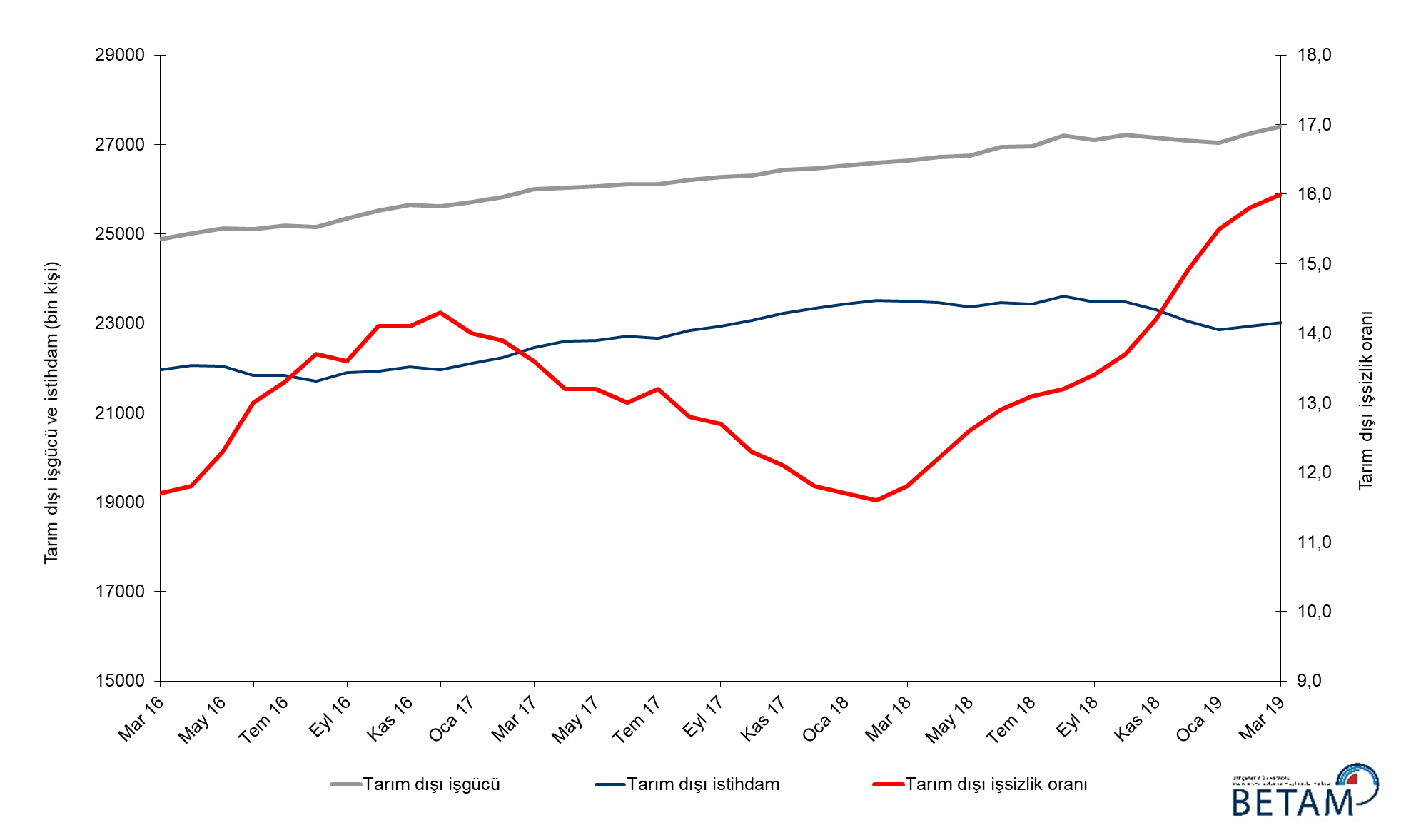 Kaynak: TÜİK, BetamNisan 2018 döneminde işsizliğin sabit kalmasını bekliyoruzBetam tahmin modeli, mevsim etkilerinden arındırılmış tarım dışı işsizliğin Mart 2019 döneminde yüzde 15,8’de sabit kalacağını tahmin etmişti. Tarım dışı işsizlik oranı 0,2 puan artarak Mart 2019 döneminde 16,0 olarak gözlemlenmiştir. Betam tahmin modeli Nisan 2019 döneminde mevsim etkilerinden arındırılmış tarım dışı işsizlik oranının yüzde 16,0 seviyesinde sabit kalacağını öngörmektedir. Tahmin modelinin ayrıntılarına Betam internet sitesinden ulaşılabilir. Tahmin modelinde kullanılan Kariyer.net verilerinden ilan başına başvuru sayısı Şekil 3'de gösterilmektedir. Kariyer.net'in verileri Betam tahmin modelinin girdilerinden biri olmakla birlikte tek etken değildir. Tahminde kullanılan ekonometrik modelde İŞKUR verileri, reel kesim güven endeksi, kapasite kullanım oranı gibi farklı birçok değişken kullanılmaktadır. Şekil 2 Mevsim etkilerinden arındırılmış tarım dışı işsizlik oranı ve ilan başına başvuru sayısı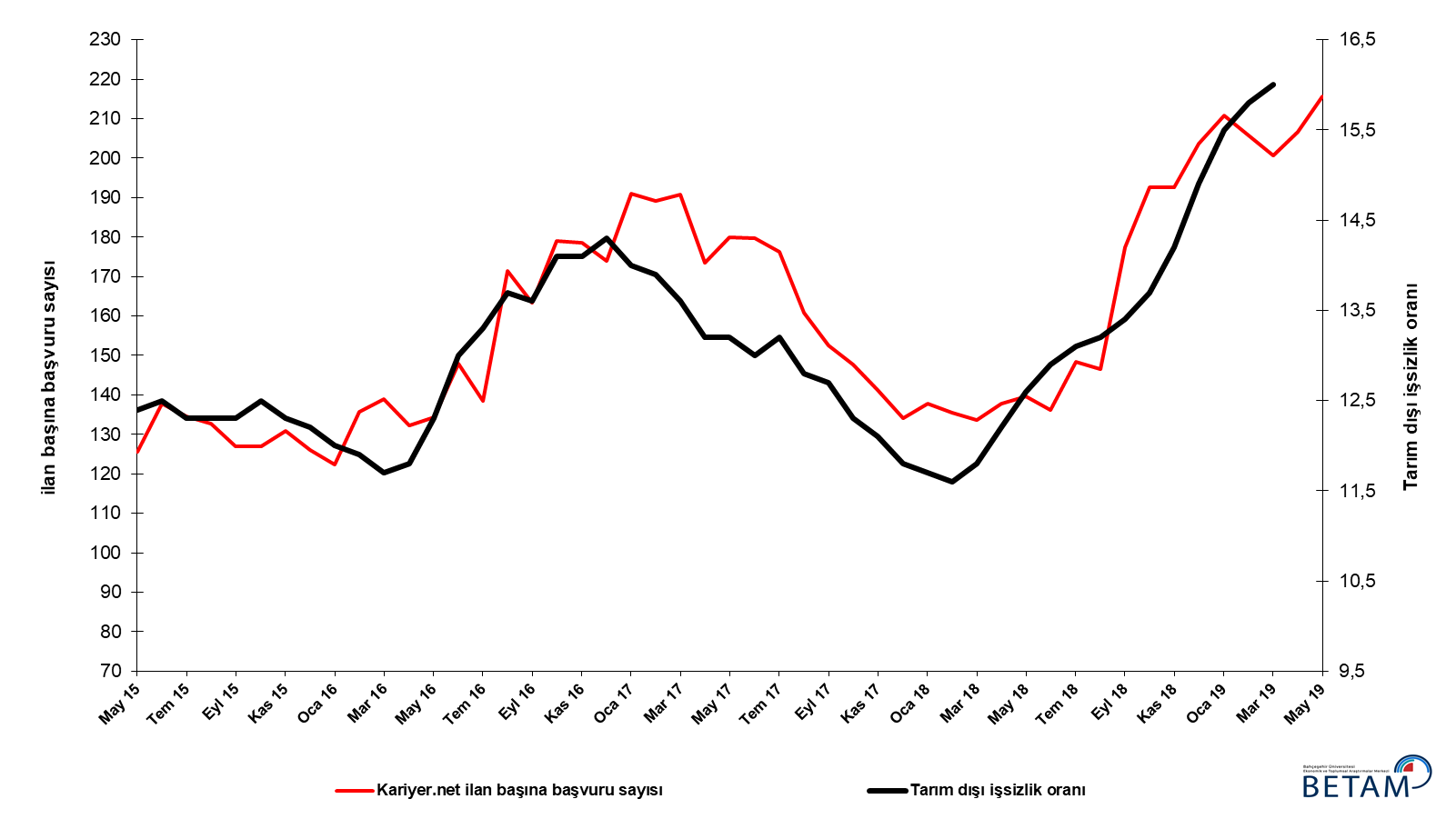 Kaynak: Kariyer.net, TÜİK, BetamSanayide güçlü istihdam artışı Mevsimsellikten arındırılmış sektörel istihdam verilerine göre Mart 2019 döneminde Şubat 2018 dönemine kıyasla hizmetler ve sanayi sektörlerinde istihdam artarken inşaat ve tarım sektörlerinde azalmıştır (Şekil 3,Tablo 2). Sanayi sektöründe Şubat 2019 döneminde yavaşlamaya başlayan istihdam kayıpları Mart 2019 döneminde durmuştur. Sanayide gözlemlenen 94 binlik istihdam artışı sanayi üretim endeksinde 2019 yılı başından bu yana gözlemlenen artışa paralel olduğu görülmektedir. Hizmetlerde ise istihdam 37 bin kişi artmıştır. Tarımda istihdam 5 bin kişi azalmıştır. İnşaatta ise istihdam kayıpları hala devam etmektedir. Son bir yıldır (Şubat 2018’den beri) aralıksız devam eden toplam istihdam kaybı 608 bine ulaşmıştır. Şekil 3 Sektörlerin istihdam değişimi (bin kişi) 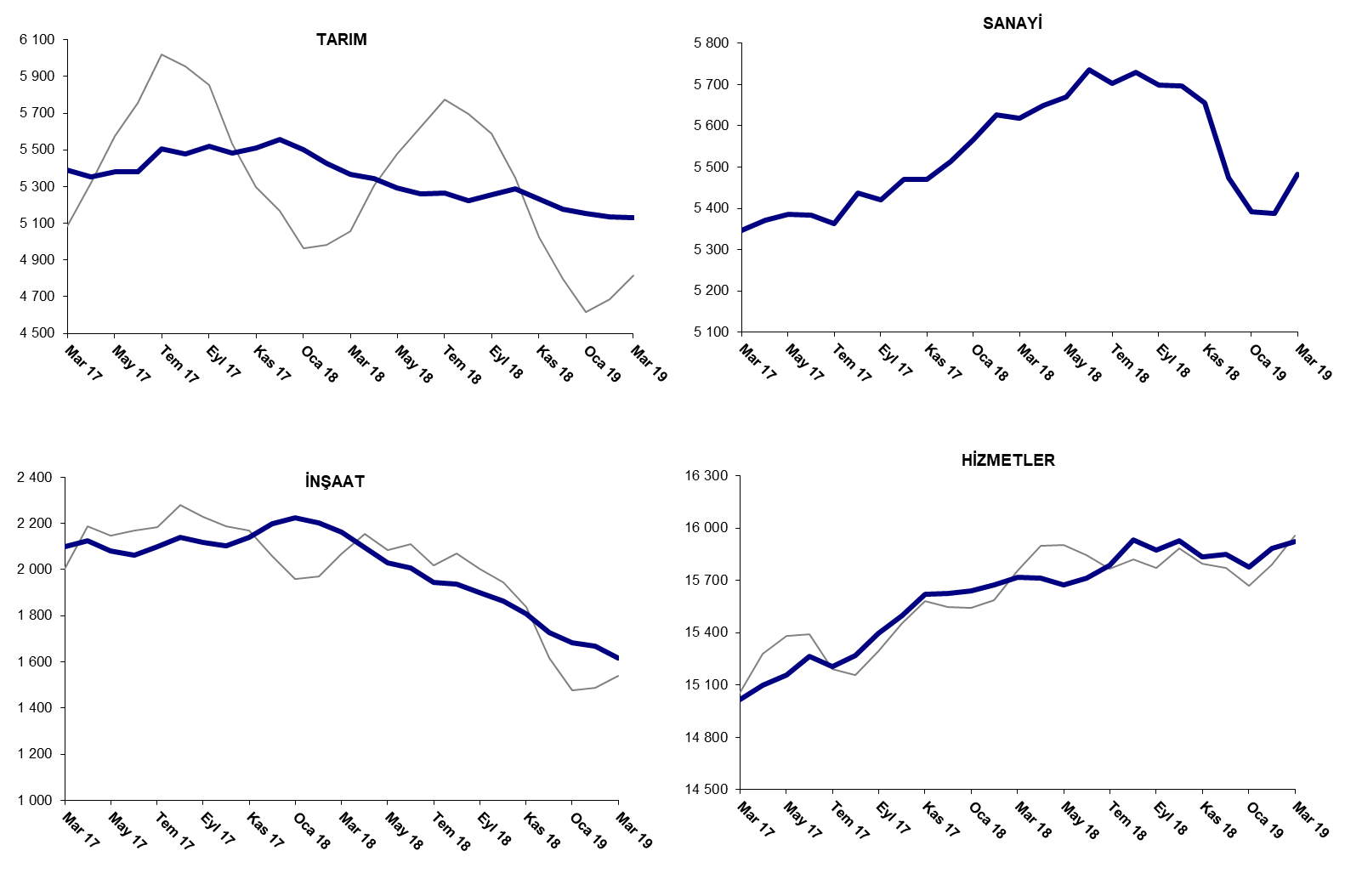              Kaynak: TUİK, BetamTarım dışı istihdam yıllık olarak da düştüMart 2019 döneminde bir önceki yılın aynı dönemine kıyasla mevsim etkilerinden arındırılmamış tarım dışı işgücü 779 bin (yüzde 2,9) artmış, tarım dışı istihdam 464 bin (yüzde 2) azalmıştır (Şekil 4). Yıllık işgücü artışı normal eğiliminde devam etmiştir. Buna karşın tarım dışı istihdam yıllık olarak da gerilemiştir. Bu gelişmelerin sonucunda Mart 2019 döneminde geçen yılın aynı dönemine kıyasla tarım dışı işsiz sayısı 1 milyon 243 bin kişi artarak 4 milyon 409 bine yükselmiştir. Şekil 4 Tarım dışı işgücü, istihdam ve işsiz sayısında yıllık değişimler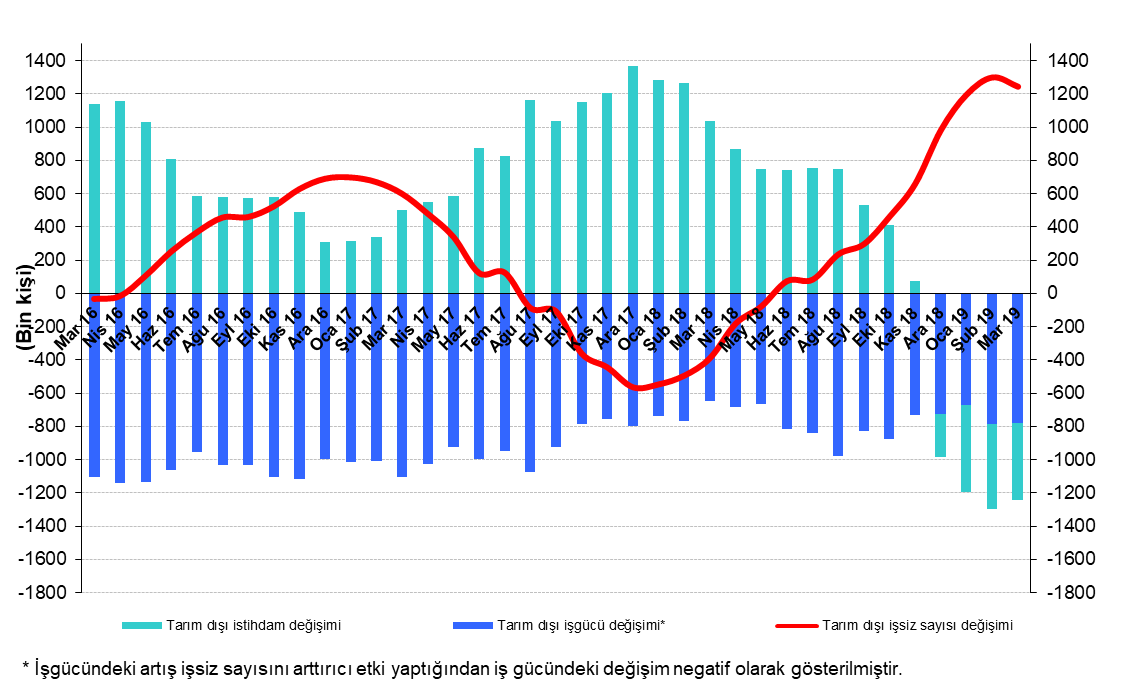 Kaynak: TÜİK, BetamKadın istihdamı arttı Şekil 5’te mevsim etkilerinden arındırılmış kadın ve erkek tarım dışı işsizlik oranları verilmektedir. Mart 2019 döneminde kadınların tarım dışı işsizlik oranı Şubat 2019’a kıyasla 0,1 yüzde puan azalarak yüzde 20,7; erkeklerin işsizlik oranı ise 0,3 yüzde puan artarak yüzde 14,3 olmuştur. Mart 2019 döneminde Şubat 2019 dönemine kıyasla kadın işgücünde 48 bin, erkek işgücünde ise 8 binlik sınırlı bir artış gözlenmiştir (Tablo 3). Bu dönemde erkek istihdamında 40 bin gerileme, kadın istihdamında ise 53 binlik bir artış görülmektedir. Diğer taraftan tarım dışı işsizlik oranlarındaki toplumsal cinsiyet farkı Şubat 2019 döneminde 6,7 yüzde puan iken Mart 2019 döneminde 6,3 yüzde puana gerilemiştir. Şekil 5: Mevsim etkilerinden arındırılmış kadın ve erkek tarım dışı işsizlik oranları (%)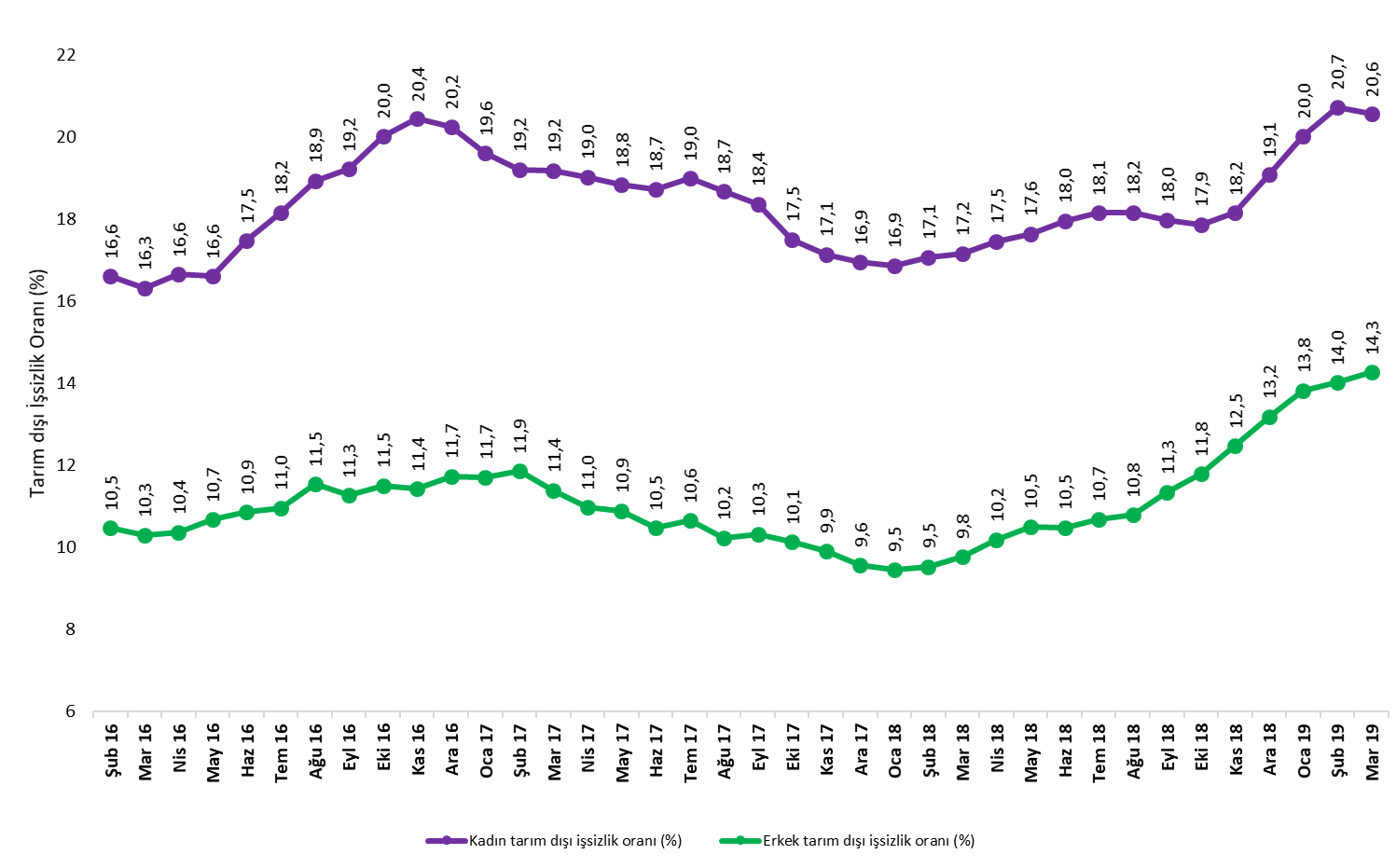 Kaynak: TÜİK, BetamTablo 1 Mevsim etkilerinden arındırılmış tarım dışı işgücü göstergeleri (bin kişi) *Kaynak: TÜİK, BetamTablo 2 Mevsim etkilerinden arındırılmış sektörel istihdam (bin kişi) *Kaynak: TÜİK, BetamTablo 3: Mevsim etkilerinden arındırılmış kadın ve erkek tarım dışı işgücü göstergeleri (bin kişi) Kaynak: TÜİK, Betamİşgücüİstihdamİşsizlikİşsizlik OranıAylık değişimlerAylık değişimlerAylık değişimlerMart 162487521965291011,7%İşgücüİstihdamİşsizlikNisan 162501422062295211,8%1389741Mayıs 162512422034309012,3%111-28139Haziran 162510521841326413,0%-20-193173Temmuz 162518121832334913,3%76-985Ağustos 162514921704344513,7%-32-12896Eylül 162535121903344813,6%2011992Ekim 162552721928359914,1%17725152Kasım 162564522029361614,1%11810117Aralık 162561721954366314,3%-28-7547Ocak 172570922110359914,0%92156-64Şubat 172581822229358913,9%108119-11Mart 172599522460353513,6%178231-53Nisan 172603022594343613,2%35134-99Mayıs 172606222622344013,2%32284Haziran 172610522711339413,0%4289-47Temmuz 172611122664344713,2%6-4753Ağustos 172620122847335412,8%90183-93Eylül 172627022934333612,7%7087-17Ekim 172630723071323612,3%36137-101Kasım 172642523228319712,1%119157-38Aralık 172645723335312211,8%31107-76Ocak 182653323429310411,7%7694-18Şubat 182659023506308411,6%5777-20Mart 182664123497314411,8%50-959Nisan 182671823458326012,2%77-39116Mayıs 182674423374337012,6%26-84110Haziran 182693523460347512,9%19186105Temmuz 182696423432353213,1%30-2858Ağustos 182719023601358913,2%22616957Eylül 182710423472363213,4%-86-12943Ekim 182721223484372813,7%1081296Kasım 182715623300385614,2%-56-184128Aralık 182708923053403614,9%-67-247180Ocak 192704322851419215,5%-47-202155Şubat 192724522940430515,8%20289113Mart 192740123017438416,0%1577780TarımSanayiİnşaatHizmetlerAylık değişimlerAylık değişimlerAylık değişimlerAylık değişimlerMart 1653915295202514646TarımSanayiİnşaatHizmetlerNisan 1653715381203514646-2086100Mayıs 1653295386205814591-42523-55Haziran 1651855330195414556-144-56-104-35Temmuz 165214525419541462429-76068Ağustos 165280522419171456366-30-37-61Eylül 1653345260202614617543610954Ekim 1652675282199114656-6722-3539Kasım 16527853161992147211134165Aralık 165311526519641472533-51-284Ocak 175439527419711486512897140Şubat 175482525120211495743-235092Mart 1753895346209815016-93957759Nisan 1753525372212615097-37262881Mayıs 17538153862080151562914-4659Haziran 17538353832064152642-3-16108Temmuz 1755075363209815204124-2034-60Ağustos 1754765437213915271-31744167Eylül 175522542121161539746-16-23126Ağustos 1754845470210315498-3849-13101Kasım 175511547021401561827037120Aralık 17555555142198156244444586Ocak 1855015567222315639-54532515Şubat 1854285627220415674-7360-1935Mart 1853675618216315716-61-9-4142Nisan 1853435650209615713-2432-67-3Mayıs 1852925669203015675-5119-66-38Haziran 1852595737200915713-3368-2138Temmuz 18526357031946157844-34-6371Ağustos 1852255730193915931-3827-7147Eylül 185256569818991587531-32-40-56Ekim 185289569618631592533-2-3650Kasım 1852335656181015835-56-40-53-90Aralık 1851785474172915850-55-182-8115Ocak 1951565392168315775-22-82-46-75Şubat 1951345388166815883-22-4-15108Mart 1951295482161515920-594-5337Kadın İşgücüKadın İstihdam Kadın İşsizErkek İşgücü Erkek İstihdam Erkek İşsizOcak 1670105840117017722159011821Şubat 1670395868117117766159051861Mart 1670605906115417809159741835Nisan 1671465957118817846159951851Mayıs 1671795988119117916160041912Haziran 1672625995126717825158911934Temmuz 1672775956132117909159471962Ağustos 1673165932138517945158762069Eylül 1673835965141818016159882028Ekim 1674355947148818087160062081Kasım 1674675940152718154160802074Aralık 1674535943151018185160512133Ocak 1774495988146118269161312138Şubat 1775056061144418286161202166Mart 1776156153146218333162452088Nisan 1776036158144618370163542016Mayıs 1776556215144018389163872002Haziran 1776706235143618414164871928Temmuz 1776876229145918440164771963Ağustos 1777226281144118486165941891Eylül 1777736346142718513166031910Ekim 1777856422136318529166531876Kasım 1778356492134318570167301840Aralık 1778836546133718612168321780Ocak 1879226585133718626168651761Şubat 1879486589135918653168751778Mart 1879506584136618682168631820Nisan 1879886595139318715168111904Mayıs 1880256611141418739167741964Haziran 1880746625144918785168161969Temmuz 1880936626146718810167992011Ağustos 1882016713148918854168182036Eylül 1881726703146918864167212143Ekim 1882656788147818891166602231Kasım 1882506752149918904165422361Aralık 1883366744159118918164182500Ocak 1983656689167618935163112623Şubat 1984436690175318971163032667